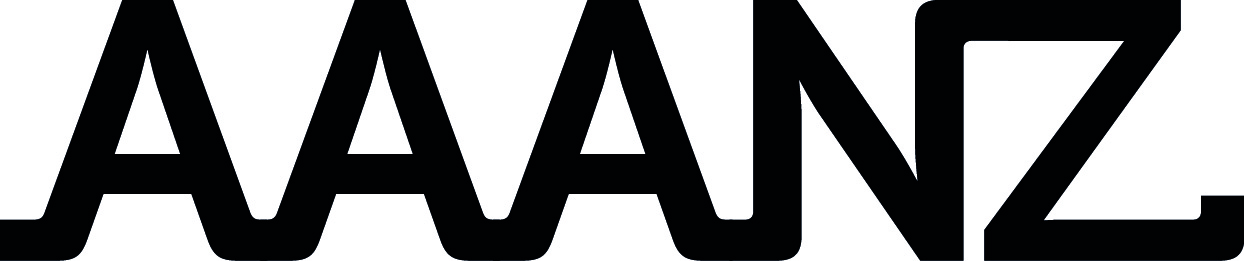 AAANZ 2014 Book/Catalogue PrizesPlease forward two copies of the relevant publication with each entry form by Friday 29 August 2014.Eligibility:Books, catalogues and articles must have been published by individual members, and/or staff members of institutional members within the year 2013.  Entrants must be a member of AAANZ. Please select one of the following: 1. 	Best book ($500 supported by The University of Sydney) 2. 	Best anthology ($500 supported by The University of Sydney) 3. 	Best large exhibition catalogue ($500 supported by The University of Melbourne) 4. 	Best small exhibition catalogue ($100 supported by The University of Western Australia) 5. 	Best scholarly article in AAANZ Journal ($500 supported by The University of Sydney)  6. 	Best essay/catalogue/book by an Indigenous Australian or New Zealand Māori (NZ$500 supported by Christchurch Art Gallery) 7. 	Best artist lead publication, essay/catalogue/book (NZ$500 supported by Massey University)  8. 	University Art Museums exhibition catalogue ($1000 supported by the University Art Museums Association)Please forward entries to:	Harriet FieldArt Association of Australia and New Zealandc/- Museums and Cultural Engagement 
Rm 102, RD Watt Building A04Science Road University of Sydney  NSW  2006  AUSTRALIAAAANZ Member’s name:Author’s name/s:Title of publication:Publisher:Publisher’s address:Month/Year of publication:Contact person:Contact email:Contact phone number: